Государственное бюджетное образовательное учреждение среднего профессионального образования Иркутской области«Химико-технологический техникум г. Саянска»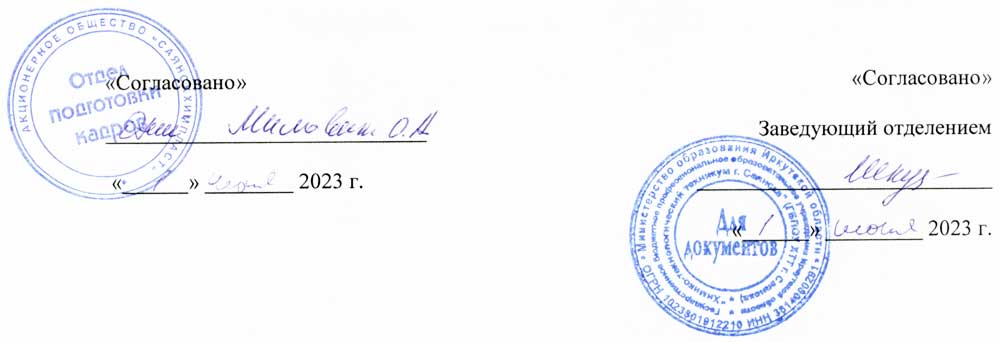 ПРОГРАММА ПРОИЗВОДСТВЕННОЙ  ПРАКТИКИПрофессия 43.01.09 Повар, кондитер2023 годПрограмма определяет порядок организации и проведения производственной практики студентов осваивающих образовательную программу среднего профессионального образования подготовки квалифицированных рабочих, служащих по профессии 43.01.09 Повар, кондитер в Государственном бюджетном профессиональном образовательном учреждении Иркутской области «Химико-технологический техникум г.Саянска» (далее – техникум)Производственная практика имеет целью комплексное освоение студентами всех видов профессиональной деятельности по профессии, формирование общих и профессиональных компетенций, а также приобретение практического опыта студентами по профессии.Производственная практика проводится в организациях на основе договоров о сроках и условиях прохождения практики, заключаемых между техникумом и этими организациями. В ходе практики студенту назначается руководитель производственной практики от техникума и руководитель от предприятия или организации, которые контролируют и организуют деятельность студента на рабочем месте. Аттестация по итогам производственной практики проводиться на основании дневника производственной практики (включает отзыв-характеристику, аттестационный лист) и отчета по производственной практике.Содержание производственной практикиПМ 01. Приготовление и подготовка к реализации полуфабрикатов для блюд, кулинарных изделий разнообразного ассортимента Формируемые профессиональные компетенции:ПК1.1. Подготавливать рабочее место, оборудование, сырье, исходные материалы для обработки сырья, приготовление полуфабрикатов в соответствии с инструкциями и регламентами.ПК1.2. Осуществлять обработку, подготовку овощей, грибов, рыбы, нерыбного водного сырья, мяса, домашней птицы, дичи, кролика.ПК1.3. Проводить приготовление и подготовку к реализации полуфабрикатов разнообразного ассортимента для блюд, кулинарных изделий из рыбы и нерыбного водного сырья.ПК1.4. Проводить приготовление и подготовку к реализации полуфабрикатов разнообразного ассортимента для блюд, кулинарных изделий из мяса, домашней птицы, дичи, кролика. 	Аттестация по итогам производственной практики проводиться проводится в форме дифференцированного зачетаС целью овладения указанным видом профессиональной деятельности и соответствующими профессиональными компетенциями обучающийся в ходе освоения профессионального модуля должен:иметь практический опыт:подготовки, уборки рабочего места;подготовки к работе, безопасной эксплуатации технологического оборудования, производственного инвентаря, инструментов, весоизмерительных приборов;обработка различными методами, подготовки традиционных видов овощей, грибов, рыбы, нерыбного водного сырья, птицы, дичи, кролика;приготовления, порционировангия  (комплектования), упаковки на вынос, хранения обработанных овощей, грибов, рыбы, мяса, домашней птицы, дичи, кролика, готовых полуфабрикатов разнообразного ассортимента;ведение расчетов с потребителями.уметь:подготовить рабочее место, выбирать, безопасно эксплуатировать оборудование, производственный инвентарь, инструменты, весоизмерительные приборы в соответствии с инструкцией и регламентами;распознавать недоброкачественные продукты;выбирать, применять, комбинировать различные методы обработки (вручную, механическим способом), подготовка сырья с учетом его вида, кондиции , технологических свойств, рационального использования, обеспечения безопасности, приготовление полуфабрикатов разнообразного ассортимента;владеть техникой  работы с ножом при нарезке, измельчении, филитированнии, править кухонные ножи;соблюдать правила сочетаемости, взаимозаменяемости, рационального использования сырья и продуктов, подготовки и адекватного применение пряностей и приправ;проверять качество готовых полуфабрикатов, осуществлять упаковку, маркировку, складирование, хранение неиспользованных пищевых продуктов, обработанного сырья, готовых полуфабрикатов, соблюдать товарное соседство, условия и сроки хранения, осуществлять ротацию сырья, продуктов.		знать:требования охраны труда, пожарной безопасности, производственной санитарии и личной гигиены в организациях питания, в том числе системы анализа, оценки и управления опасными факторами ( системы ХАССП)виды, назначение, правила безопасной эксплуатации технологического оборудования и правила ухода за ним;требование к качеству, условия и сроки хранения овощей, грибов, рыбы, нерыбного водного сырья, птицы, дичи, полуфабрикатов из них;ассортимент, рецептуры, требование к качеству, условий и сроки хранения полуфабрикатов, методы обработки сырья, приготовления полуфабрикатов;способы сокращения потерь при обработке сырья и приготовление полуфабрикатов.ПМ 02. Приготовление, оформление и подготовка к реализации горячих блюд, кулинарных изделий, закусок разнообразного ассортимента	Формируемые профессиональные компетенции:ПК 2.1. Подготавливать рабочее место, оборудование, сырье, исходные материалы для приготовления горячих блюд, кулинарных изделий, закусок разнообразного ассортимента в соответствии с инструкциями и регламентами.ПК 2.2. Осуществлять приготовление, непродолжительное хранение бульонов, отваров разнообразного ассортимента.ПК 2.3. Осуществлять приготовление, творческое оформление и подготовку к реализации супов разнообразного ассортимента.ПК 2.4. Осуществлять приготовление, непродолжительное хранение горячих соусов разнообразного ассортимента.ПК 2.5. Осуществлять приготовление, творческое оформление и подготовку к реализации горячих блюд и гарниров из овощей, грибов, круп, бобовых, макаронных изделий разнообразного ассортимента.ПК 2.6. Осуществлять приготовление, творческое оформление и подготовку к реализации горячих блюд, кулинарных изделий, закусок из яиц, творога, сыра, муки разнообразного ассортимента.ПК 2.7. Осуществлять приготовление, творческое оформление и подготовку к реализации горячих блюд, кулинарных изделий, закусок из рыбы, нерыбного водного сырья разнообразного ассортимента.ПК 2.8. Осуществлять приготовление, творческое оформление и подготовку к реализации горячих блюд, кулинарных изделий, закусок из мяса, домашней птицы, дичи и кролика разнообразного ассортимента.Аттестация по итогам производственной практики проводиться в форме дифференцированного зачетаС целью овладения указанным видом профессиональной деятельности и соответствующими профессиональными компетенциями обучающийся в ходе освоения профессионального модуля должен:иметь практический опыт:подготовки, уборки рабочего места, выбора, подготовки к работе, безопасной эксплуатации технологического оборудования, производственного инвентаря, инструментов, весоизмерительных приборов;выбора, оценки качества, безопасности продуктов, полуфабрикатов, приготовления, творческого оформления, эстетичной подачи супов, соусов, горячих блюд, кулинарных изделий, закусок разнообразного ассортимента, в том числе региональных;упаковки, складирования неиспользованных продуктов;оценки качества, порционирования (комплектования), упаковки на вынос, хранения с учетом требований к безопасности готовой продукции;ведения расчетов с потребителями.уметь:подготавливать рабочее место, выбирать, безопасно эксплуатировать оборудование, производственный инвентарь, инструменты, весоизмерительные приборы в соответствии с инструкциями и регламентами;оценивать наличие, проверять органолептическим способом качество, безопасность обработанного сырья, полуфабрикатов, пищевых продуктов, пряностей, приправ и других расходных материалов; обеспечивать их хранение в соответствии с инструкциями и регламентами, стандартами чистоты;своевременно оформлять заявку на склад;осуществлять их выбор в соответствии с технологическими требованиями;соблюдать правила сочетаемости, взаимозаменяемости продуктов, подготовки и применения пряностей и приправ;выбирать, применять, комбинировать способы приготовления, творческого оформления и подачи супов, горячих блюд, кулинарных изделий, закусок разнообразного ассортимента, в том числе региональных;оценивать качество, порционировать (комплектовать), эстетично упаковывать на вынос, хранить с учетом требований к безопасности готовой продукции;знать:требования охраны труда, пожарной безопасности, производственной санитарии и личной гигиены в организациях питания, в том числе системы анализа, оценки и управления  опасными факторами (системы ХАССП);виды, назначение, правила безопасной эксплуатации технологического оборудования, производственного инвентаря, инструментов, весоизмерительных приборов, посуды и правила ухода за ними;ассортимент, рецептуры, требования к качеству, условиям и срокам хранения, методы приготовления, варианты оформления и подачи супов, соусов, горячих блюд, кулинарных изделий, закусок разнообразного ассортимента, в том числе региональных;нормы расхода, способы сокращения потерь, сохранения пищевой ценности продуктов при приготовлении;правила и способы сервировки стола, презентации супов, горячих блюд, кулинарных изделий, закусок.ПМ 03. Приготовление, оформление и подготовка к реализации холодных блюд, кулинарных изделий, закусок разнообразного ассортиментаФормируемые профессиональные компетенции (ПК):ПК 3.1. Подготавливать рабочее место, оборудование, сырье, исходные материалы для приготовления холодных блюд, кулинарных изделий, закусок в соответствии с инструкциями и регламентами.ПК 3.2. Осуществлять приготовление, непродолжительное хранение холодных соусов, заправок разнообразного ассортимента.ПК 3. 3. Осуществлять приготовление, творческое оформление и подготовку к реализации салатов разнообразного ассортиментаПК 3.4. Осуществлять приготовление, творческое оформление и подготовку к реализации бутербродов, канапе, холодных закусок разнообразного ассортимента.ПК 3.5. Осуществлять приготовление, творческое оформление и подготовку к реализации холодных блюд из рыбы, нерыбного водного сырья разнообразного ассортимента.ПК 3.6. Осуществлять приготовление, творческое оформление и подготовку к реализации холодных блюд из мяса, домашней птицы, дичи разнообразного ассортимента.Аттестация по итогам производственной практики проводиться в форме дифференцированного зачетаС целью овладения указанным видом профессиональной деятельности и соответствующими профессиональными компетенциями обучающийся в ходе освоения профессионального модуля должен:иметь практический опыт:подготовки, уборки рабочего места, выбора, подготовки к работе, безопасной эксплуатации технологического оборудования, производственного инвентаря, инструментов, весоизмерительных приборов;выбора, оценки качества, безопасности продуктов, полуфабрикатов, приготовлении, творческого оформления, эстетичной подачи салатов, холодных блюд, кулинарных изделий, закусок разнообразного ассортимента, в том числе региональных;упаковки, складирования неиспользованных продуктов;порционирования (комплектования), упаковки на вынос, хранения с учетом требований к безопасности готовой продукции; ведения расчетов с потребителями.уметь:рационально организовывать, проводить текущую уборку рабочего места, выбирать, подготавливать к работе, безопасно эксплуатировать технологическое оборудование, производственный инвентарь, инструменты, весоизмерительные приборы с учетом инструкций и регламентов;соблюдать правила сочетаемости, взаимозаменяемости продуктов, подготовки и применения пряностей и приправ;выбирать, применять, комбинировать способы приготовления, творческого оформления и подачи салатов, холодных блюд, кулинарных изделий, закусок разнообразного ассортимента, в том числе региональных;порционировать (комплектовать), эстетично упаковывать на вынос, хранить с учетом требований к безопасности готовой продукции.знать:требования охраны труда, пожарной безопасности, производственной санитарии и личной гигиены в организациях питания;виды, назначение, правила безопасной эксплуатации технологического оборудования, производственного инвентаря, инструментов, весоизмерительных приборов, посуды и правила ухода за ними;ассортимент, рецептуры, требования к качеству, условия и сроки хранения, методы приготовления, варианты оформления и подачи салатов, холодных блюд, кулинарных изделий, закусок разнообразного ассортимента, в том числе региональных;нормы расхода, способы сокращения потерь, сохранения пищевой ценности продуктов при приготовлении;правила и способы сервировки стола, презентации салатов, холодных блюд, кулинарных изделий, закусок разнообразного ассортимента, в том числе региональных.ПМ 04 Приготовление, оформление и подготовка к реализации холодных и горячих сладких блюд, десертов, напитков разнообразногоассортиментаФормируемые профессиональные компетенции:ПК 4.1. Подготавливать рабочее место, оборудование, сырье, исходные материалы для приготовления холодных и горячих сладких блюд, десертов, напитков разнообразного ассортимента в соответствии с инструкциями и регламентамиПК 4.2. Осуществлять приготовление, творческое оформление и подготовку к реализации холодных сладких блюд, десертов разнообразного ассортиментаПК 4.3. Осуществлять приготовление, творческое оформление и подготовку к реализации горячих сладких блюд, десертов разнообразного ассортиментаПК 4.4. Осуществлять приготовление, творческое оформление и подготовку к реализации холодных напитков разнообразного ассортиментаПК 4.5. Осуществлять приготовление, творческое оформление и подготовку к реализации горячих напитков разнообразного ассортимента Аттестация по итогам производственной практики проводиться в форме дифференцированного зачетаС целью овладения указанным видом профессиональной деятельности и соответствующими профессиональными компетенциями обучающийся в ходе освоения профессионального модуля должен:иметь практический опыт:подготовке, уборке рабочего места, выборе, подготовке к работе, безопасной эксплуатации технологического оборудования, производственного инвентаря, инструментов, весоизмерительных приборов;выборе, оценке качества, безопасности продуктов, полуфабрикатов, приготовлении, творческом оформлении, эстетичной подаче холодных и горячих сладких блюд, десертов, напитков разнообразного ассортимента, в том числе региональных;упаковке, складировании неиспользованных продуктов;порционировании (комплектовании), упаковке на вынос, хранении с учетом требований к безопасности готовой продукции;ведении расчетов с потребителямиуметь:рационально организовывать, проводить уборку рабочего места повара, выбирать, подготавливать к работе, безопасно эксплуатировать технологическое оборудование, производственный инвентарь, инструменты, весоизмерительные приборы с учетом инструкций и регламентов;соблюдать правила сочетаемости, взаимозаменяемости продуктов, подготовки и применения пряностей и приправ;выбирать, применять, комбинировать способы приготовления, творческого оформления и подачи холодных и горячих сладких блюд, десертов, напитков разнообразного ассортимента, в том числе региональных;порционировать (комплектовать), эстетично упаковывать на вынос, хранить с учетом требований к безопасности готовой продукциизнаниятребования охраны труда, пожарной безопасности, производственной санитарии и личной гигиены в организациях питания;виды, назначение, правила безопасной эксплуатации технологического оборудования, производственного инвентаря, инструментов, весоизмерительных приборов, посуды и правила ухода за ними;ассортимент, требования к качеству, условиям и срокам хранения, рецептуры, методы приготовления, варианты оформления и подачи холодных и горячих сладких блюд, десертов, напитков, в том числе региональных;нормы расхода, способы сокращения потерь, сохранения пищевой ценности продуктов при приготовлении и хранении;правила и способы сервировки стола, презентации холодных и горячиПМ 05 Приготовление, оформление и подготовка к реализации хлебобулочных, мучных кондитерских изделий разнообразного ассортиментаФормируемые профессиональные компетенции:ПК 5.1. Подготавливать рабочее место кондитера, оборудование, инвентарь,кондитерское сырье, исходные материалы к работе в соответствии с инструкциями и регламентамиПК 5.2. Осуществлять приготовление и подготовку к использованию отделочных полуфабрикатов для хлебобулочных, мучных кондитерских изделий ПК 5.3. Осуществлять изготовление, творческое оформление, подготовку к реализации хлебобулочных изделий и хлеба разнообразного ассортиментаПК 5.4. Осуществлять изготовление, творческое оформление, подготовку к реализации мучных кондитерских изделий разнообразного ассортиментаПК 5.4. Осуществлять изготовление, творческое оформление, подготовку к реализации пирожных и тортов разнообразного ассортимента.Аттестация по итогам производственной практики проводиться в форме дифференцированного зачетаС целью овладения указанным видом профессиональной деятельности и соответствующими профессиональными компетенциями обучающийся в ходе освоения профессионального модуля должен:иметь практический опыт:подготовке, уборке рабочего места, выборе, подготовке к работе, безопасной эксплуатации технологического оборудования, производственного инвентаря, инструментов, весоизмерительных приборов;выборе, оценке качества, безопасности продуктов, полуфабрикатов;приготовлении, хранении фаршей, начинок, отделочных полуфабрикатов;подготовке отделочных полуфабрикатов промышленного производства;приготовлении, подготовке к реализации хлебобулочных, мучных кондитерских изделий, в том числе региональных;порционировании (комплектовании), эстетичной упаковке на вынос, хранении с учетом требований к безопасности;ведении расчетов с потребителямиУмениярационально организовывать, проводить уборку рабочего места, выбирать, подготавливать, безопасно эксплуатировать технологическое оборудование, производственный инвентарь, инструменты, весоизмерительные приборы с учетом инструкций и регламентов;соблюдать правила сочетаемости, взаимозаменяемости продуктов, подготовки и применения пряностей и приправ;выбирать, применять, комбинировать способы подготовки сырья, замеса теста, приготовления фаршей, начинок, отделочных полуфабрикатов, формования, выпечки, отделки хлебобулочных, мучных кондитерских изделий;хранить, порционировать (комплектовать), эстетично упаковывать на вынос готовые изделия с учетом требований к безопасностиЗнаниятребования охраны труда, пожарной безопасности, производственной санитарии и личной гигиены в организациях питания;виды, назначение, правила безопасной эксплуатации технологического оборудования, производственного инвентаря, инструментов, весоизмерительных приборов, посуды и правила ухода за ними;ассортимент, рецептуры, требования к качеству, условия и сроки хранения хлебобулочных, мучных кондитерских изделий;методы подготовки сырья, продуктов, приготовления теста, отделочных полуфабрикатов, формовки, варианты оформления, правила и способы презентации хлебобулочных, мучных кондитерских изделий, в том числе региональных;правила применения ароматических, красящих веществ, сухих смесей и готовых отделочных полуфабрикатов промышленного производства;способы сокращения потерь и сохранения пищевой ценности продуктов при приготовлении.№ п/пВиды работКоличество часов1Подготовка и приготовление  полуфабрикатов из вареных овощей. Оценка качества готовых овощных полуфабрикатов.62Подготовка  и приготовление полуфабрикатов из жареных  овощей. Оценка качества готовых овощных полуфабрикатов.123Подготовка и приготовление полуфабрикатов из тушеных овощей. Оценка качества  готовых овощных полуфабрикатов.124Подготовка  и приготовление полуфабрикатов из припущенных овощей. Оценка качества готовых овощных полуфабрикатов.125Подготовка и приготовление  полуфабрикатов из запеченных овощей. Оценка качества готовых овощных полуфабрикатов.126Подготовка и приготовление рыбных полуфабрикатов. Оценка качества готовых  рыбных полуфабрикатов.187Подготовка и приготовление  мясного полуфабриката. Оценка качества готового мясного полуфабрикатов.188Подготовка и приготовление полуфабрикатов из нерыбного водного сырья. Оценка качества готовых  морепродуктов .16Дифференцированный зачетДифференцированный зачет2ИтогоИтого108№ п/пВиды работКоличество часов1Приготовление и оформление различных видов молочных каш. Подготовка к реализации, оценка качества готовой каши.122Приготовление и оформление  различных видов каш на бульоне и на воде. Подготовка к реализации, оценка качества готовой каши.123Приготовление и оформление  различных видов блюд из яиц. Подготовка к реализации, оценка качества готового блюда.124Приготовление и оформление  различных видов запеканок. Подготовка к реализации, оценка качества готовых запеканок.185Приготовление и оформление  полуфабрикатов из творога. Подготовка к реализации, оценка качества готового блюда.126Приготовление и оформление заправочных супов. Подготовка к реализации, оценка качества готового блюда.187Приготовление и оформление холодных супов. Подготовка к реализации, оценка качества готового блюда.128Приготовление и оформление супов пюре. Подготовка к реализации, оценка качества готового блюда.189Приготовление и оформление молочных супов. Подготовка к реализации, оценка качества готового блюда.1210Приготовление и оформление соусов. Подготовка к реализации, оценка качества готового соуса.1811Приготовление и оформление жаренных рыбных блюд. Подготовка к реализации, оценка качества готового блюда, полуфабриката.1812Приготовление и оформление запеченных рыбных блюд. Подготовка к реализации, оценка качества готового блюда, полуфабриката.1813Приготовление и оформление припущенных рыбных блюд. Подготовка к реализации, оценка качества готового блюда, полуфабриката.1814Приготовление и оформление жаренных мясных блюд. Подготовка к реализации, оценка качества готового блюда, полуфабриката.1815Приготовление и оформление запеченных мясных блюд. Подготовка к реализации, оценка качества готового блюда, полуфабриката.1816Приготовление и оформление тушенных мясных блюд. Подготовка к реализации, оценка качества готового блюда, полуфабриката.16Дифференцированный зачетДифференцированный зачет2ИтогоИтого252№ п/пВиды работКол-во часов1Приготовление и оформление заправочных салатов. Оценка качества готового салата.122Приготовление и оформление не заправочных  салатов. Оценка качества готового салата.123Приготовление и оформление холодных закусок. Оценка качества готовых закусок.124Приготовление и оформление нарезок из фруктов, мясных изделий , рыбных изделий, овощных. Оценка качества готового нарезок.125Приготовление и оформление заливного. Оценка качества готового заливного.186Приготовление и оформление бутербродов: открытых, закрытых. Оценка качества готовых бутербродов127Приготовление и оформление мучных изделий. Оценка качества готовых мучных изделий.188Приготовление и оформление канапе. Оценка качества готового Канапе.10Дифференцированный зачетДифференцированный зачет2ИтогоИтого108№ п/пВиды работКоличество часовПодготовка сырья для приготовления сладких блюд. 12Приготовление и оформление простых холодных сладких блюд и десертов, используя необходимое оборудование, посуду и инвентарь12Приготовление желированных сладких блюд и десертов. Ассортимент, оформление, отпуск, упаковка, реализация.18Приготовление и оформление простых горячих сладких блюд и десертов. Ассортимент, оформление, отпуск, упаковка, реализация.18Приготовление горячих сладких блюд и десертов. Ассортимент, оформление, отпуск, упаковка, реализация.18Приготовление и оформление холодных напитков. Ассортимент, оформление, отпуск, упаковка, реализация.12Приготовление и оформление горячих напитков. Ассортимент, оформление, отпуск, упаковка, реализация.14Дифференцированный зачет2Итого 108№ п/пВиды работКоличество часовПриготовление изделий из сдобного пресного теста. Ассортимент, творческое оформление, упаковка, реализация.12Приготовление изделий из дрожжевого безопарного теста. Ассортимент, творческое оформление, упаковка, реализация.12Приготовление изделий из дрожжевого опарного теста. Ассортимент, творческое оформление, упаковка, реализация.12Приготовление изделий из песочного теста. Ассортимент, творческое оформление, упаковка, реализация.12Приготовление  изделий из пряничного теста. Ассортимент, творческое оформление, упаковка, реализация.12Приготовление изделий из бисквита. Ассортимент, творческое оформление, упаковка, реализация.12Приготовление изделий из заварного теста. Ассортимент, творческое оформление, упаковка, реализация.12Приготовление воздушного теста и изделий из него. Ассортимент, творческое оформление, упаковка, реализация.6Приготовление слоеного теста и изделий из него. Ассортимент, творческое оформление, упаковка, реализация.12Приготовление миндального теста и изделий из него. Ассортимент, творческое оформление, упаковка, реализация.6Приготовление отделочных полуфабрикатов для пирожных бисквитных и песочных.12Приготовление пирожных бисквитных нарезных. Ассортимент, творческое оформление, упаковка, реализация.6Приготовление пирожных бисквитных штучных. Ассортимент, творческое оформление, упаковка, реализация.6Приготовление пирожных песочных нарезных. Ассортимент, творческое оформление, упаковка, реализация.6Приготовление пирожных песочных штучных. Ассортимент, творческое оформление, упаковка, реализация.6Приготовление слоёных пирожных. Ассортимент, творческое оформление, упаковка, реализация.12Приготовление пирожных заварных («Трубочка» с обсыпкой и «Трубочка» с белковым кремом). Ассортимент, творческое оформление, упаковка, реализация.12Приготовление воздушных. Ассортимент, творческое оформление, упаковка, реализация.6Приготовление полуфабрикатов для приготовления тортов бисквитных и песочных.6Приготовление тортов бисквитных. Ассортимент, творческое оформление, упаковка, реализация.12Приготовление тортов песочных. Ассортимент, творческое оформление, упаковка, реализация.12Приготовление слоеных тортов. Ассортимент, творческое оформление, упаковка, реализация.6Приготовление воздушных тортов. Ассортимент, творческое оформление, упаковка, реализация.4Дифференцированный зачет2Итого 216